 IBIS Open Forum Minutes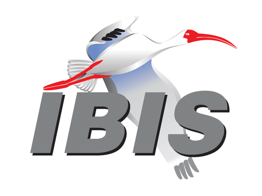 Meeting Date: November 17, 2023Meeting Location: TeleconferenceVOTING MEMBERS AND 2023 PARTICIPANTSOTHER PARTICIPANTS IN 2023In the list above, attendees present at the meeting are indicated by “*.”  Those submitting an email ballot for their member organization for a scheduled vote are indicated by “^.”  Principal members or other active members who have not attended are in parentheses “( ).”  Participants who no longer are in the organization are in square brackets “[ ].”UPCOMING MEETINGSThe connection information for future IBIS teleconferences is as follows:Microsoft Teams meetingJoin on your computer or mobile appClick here to join the meetingJoin with a video conferencing device106010980@teams.bjn.vcVideo Conference ID: 114 666 897 5 Alternate VTC dialing instructionsOr call in (audio only)+1 267-768-8015,554664847#   United States, Philadelphia Phone Conference ID: 554 664 847# Find a local number | Reset PINLearn More | Meeting optionsAll teleconference meetings are 8:00 a.m. to 9:55 a.m. US Pacific Time.  Meeting agendas are typically distributed seven days before each Open Forum.  Minutes are typically distributed within seven days of the corresponding meeting.NOTE: "AR" = Action Required.-------------------------------------------------------------------------------------------------------------------------------INTRODUCTIONS AND MEETING QUORUMRoll Call: 10 participantsNew IBIS Participants: Alaeddin Aydiner introduced himself.  He has worked on SI and PI at Intel for about 15 years. He has worked with Michael Mirmak on many items related to IBIS.Meeting Quorum: Yes, 8 member companiesCALL FOR PATENTSLance Wang called for declaration of any patents or pending patents related to the IBIS, IBIS-ISS, ICM, or Touchstone 2.0 specifications.  REVIEW OF MINUTES AND ARSMinutes for October 27, 2023 IBIS Open Forum teleconferenceLance Wang called for comments on the minutes.  Bob Ross moved to approve the minutes.  Curtis Clark seconded the motion.  There were no objections.Minutes for October 6, 2023 IBIS Open Forum teleconferenceLance Wang called for comments on the minutes.  Bob Ross moved to approve the minutes.  Curtis Clark seconded the motion.  There were no objections.ARs:Randy asks DesignCon for partnership agreement – doneLance added that Randy contacted Suzanne Deffree of Informa Markets. ANNOUNCEMENTS, CALL FOR ADDITIONAL AGENDA ITEMSLance Wang called for any new announcements. MEMBERSHIP STATUS AND TREASURER'S REPORT Bob reported that the following payments were made: $347.88 payment to Steve Parker for the IBIS.ORG URL charge.$1,500.00 Cadence Sponsorship payment for the Asian IBIS Summit (Shanghai)$2043.33.00 payment balance to Lance Wang for Shanghai Summit expensesSome early 2024 IBIS Membership payments may occur for dues set at $900.00.  He started editing the spread sheet to record early 2024 payments.Based on a quote, we expect to pay the parser developer $1,500.00 for IBISCHK721 in 2023, after it is finished.Note that Honeywell has been listed by mistake as a VOTING MEMBER.  We have no record of any membership transaction.  We need to move the Honeywell entry back to the OTHER PARTICIPANTS list and delete Honeywell from the SAE STANDARDS BALLOT list at the end.$16,354 Balance for 2023$21,404 Adjusted Balance for 2023 (with 2020 $2000.00 ZTE sponsorship moved forward to 2023)Bob noted the membership list is prepared for use by SAE ITC to send out membership dues payment requests for 2024.A vote regarding the 2024 IBIS Membership fee decision was scheduled for this IBIS Open Forum teleconference:         2024 IBIS Membership fee will remain at 900 USDBallot results:- Ansys – Yes- Cadence – Yes- Infineon Technologies – Yes (by email)- Intel Corporation - Yes- MathWorks – Yes (via email ballot)- MST EMC Lab – Yes- Siemens EDA – Yes- STMicroelectronics – Yes (via email ballot)- Synopsys – Yes- Teraspeed Labs – Yes- Zuken – YesThe vote passed with a tally of 11 – Yes, 0 – No, 0 – Abstain. WEBSITE ADMINISTRATIONLance Wang reported no update received from Steve Parker.MAILING LISTCurtis Clark reported one new user subscribed to the Interconnect and users lists.  Everything is running smoothly.LIBRARY UPDATEZhiping Yang reported he talked with people in China during the Summit, and there is interest in generating standards-compliant IBIS models.Press UPDATESNoneUNIVERSITY RELATIONSProfessor Chulsoon Hwang reported no update.INTERNATIONAL/EXTERNAL ACTIVITIESMichael Mirmak reported that DASC is interested in hearing about our Summits.  He expects there to be additional subscriptions from DASC members to the IBIS lists after forwarding IBIS Summit invites to the DASC lists.SUMMIT PLANNING AND REVIEWAsian IBIS Summit (Shanghai, China)Location:Parkyard Hotel, Shanghai, November 10, 2023, 8:30am-5pm Sponsors:IBIS Open ForumANSYS ChinaCadence Design SystemsEmpyreanZTE CorporationNotes: Lance Wang reported that everything went smoothly.  In Shanghai, it is still early to have meetings in person.  We had about 70 registrations, but there were 59 attendees.  There were good discussions about the presentations.  Zhiping Yang noted this was his first time attending in Shanghai.  He was not sure why the attendance from Huawei was low.  Lance noted he expected more attendees from ZTE as well, so we need to investigate how to improve for next year.  Lance noted that in 2019 we setup a vendor session for the first time, and the attendance was low.  He thought most people attended through the end of the vendor session this year.Asian IBIS Summit (Tokyo, Japan)Location:Tokyo, November 14, 2023 9:00-12:00 (JST)Sponsors:IBIS Open ForumJapan Electronic and Information Technology Industries Association (JEITA)Co-Sponsors:ANSYS, Inc.Apollo Giken Co.Keysight Technologies Japan K.K.Seiko Epson CorporationToshiba CorporationZuken Inc.Notes: Lance Wang reported that most people attended on-line.  About 20 people attended in the room including JEITA members and working group leaders.  Bob Ross noted seeing about 125 people attending on-line.  The meeting ran about 30 minutes over time.  There was a Q&A session for Japan attendees.  Lance had commented that the Summit is only once a year, but it would be good to host additional Q&A type sessions during the year.  Ted Mido helped with translations, and Lance thanked him for that.  Ted added that it was a productive meeting with a lot of discussions about EMD, AI/ML, and creating more dedicated discussions for training.  Bob commented that several remote/on-site presentations were pre-recorded and had alternative language captions.  Bob asked for Ted to help get the participant list with translated names including first names.  Ted said we should request this from JEITA.DesignCon IBIS Summit 2024 (Santa Clara, CA)Location:February 2, 2024, Mission Towers I, First Floor Training Room, 3975 Freedom Circle, Santa Clara CASponsors:IBIS Open ForumCo-Sponsors:The MathWorks, Inc.Others to be determined.Notes: Agreement signed with MathWorks for use of the meeting room.  Lance Wang reported that the partnership agreement with DesignCon (Informa Markets) is signed.  Randy Wolff added that the partnership with DesignCon gives us 5 all-access conference passes.  These are available to IBIS members who are not able to obtain passes through other means.  Bob noted that we are seeking additional sponsorships.  Bob noted we should look into the audio in the room to improve the online experience.QUALITY TASK GROUPBob Ross reported they have been working with the parser developer on IBISCHK7.2.1 development.  There have been many discussions on the fix for BUG244.  There has also been discussion on preparing for a parser for Touchstone 2.1.  There have also been discussions about preparing a presentation for the 2024 DesignCon IBIS Summit on using the new Quality Checklist spreadsheet.Note: The Quality Task Group checklist and other documentation can be found at: https://www.ibis.org/quality_ver3.0/ADVANCED TECHNOLOGY MODELING TASK GROUPArpad Muranyi reported the group recently discussed BIRD220 and BIRD226 relating to PSIJ.  Kinger Cai gave a presentation on differences between the BIRDs.  There was general agreement that BIRD226 was ready to be scheduled for a vote soon.  Reviews on BIRD220 have resulted in some questions sent to the BIRD authors for feedback.  Arpad encouraged EDA vendors to review BIRD220 technical details.Note: Task group material can be found at:http://www.IBIS.org/macromodel_wip/INTERCONNECT TASK GROUPMichael Mirmak reported Touchstone 2.1 has been released by the task group.  The group has been discussing the pole/residue TSIRD for Touchstone 3.0, and this proposal is close to completion.  Note: Task group material can be found at:http://www.IBIS.org/interconnect_wip/EDITORIAL TASK GROUPMichael Mirmak reported the group remains suspended.Note: Task group material can be found at:http://www.IBIS.org/editorial_wip/NEW ADMINISTRATIVE ISSUESNone.ROLL CALLMid-meeting roll call: 15TECHNICAL DISCUSSIONTouchstone 2.1 Draft ReviewMichael Mirmak gave an overview of the changes in Touchstone 2.1, with the main one being support for per-port reference impedances in the option line in the Touchstone 1.0 format, considered Touchstone 1.1.  Bob Ross noted that a draft 2 has been prepared that adds some additional references on the last page.  Randy suggested we send out another email asking for review.  Arpad suggested to include the list of TSIRDs supported in Touchstone 2.1 into the document.  Michael will bring a new draft for review in the next Interconnect task group meeting.  Any vote will be postponed until the new draft has been submitted for review.  Bob suggested any list of supported TSIRDs be added in an appendix.NEW AND REVISED *IRDsBIRD227    AMI Ignore Block Feature                         Aydiner et alLink: https://ibis.org/birds/bird227.docxNotes: Alaeddin Aydiner introduced the BIRD.  It creates a new IBIS-AMI parameter, Adaptation_Valid.  This Boolean output indicates the EQ tracking status or locking status of an RX AMI, which becomes 1 when the simulation data of that block can be consumed for eye generation.  Use of this parameter by EDA tools could result in shorter simulation times relative to waiting for the Ignore_bits time to pass before starting to collect eye statistics.Arpad Muranyi noted a question related to the BIRD, if it is useful to save the internal states of the model to re-use it without having to go through the Ignore_bits timing in a new simulation.  Alaeddin suggested this should be a different BIRD.  Michael noted the need for discussion about how to store the internal states, such as in a binary format or readable format.  Alaeddin suggested there may not be usefulness to this, and the states would likely need to be encrypted.IRDs Scheduled for Vote BIRD223.1    Add support for SPIM in IBIS                 Cai et alLink: https://ibis.org/birds/bird223.1.docxKinger Cai reported that BIRD223.1 is a revision to BIRD223, which was approved in July.  BIRD223.1 made the below revisions from BIRD223:1)	Corrected the over-sighted editorial typo error of [Device Model] to [Device SPIM].2)	Updated [Device SPIM] to “Required in a .spim file, illegal in a .ibs file” in Table 2.3)	Simplified the description by eliminating the redundancy and updated for keyword: [Device SPIM], according to item#2.4)	Updated the description and example of the keyword [Device SPIM Group], according to item#2.5)	Updated “standard” to “streamlined” for the “S” in SPIM.  6)	Simplified description for adding [Device SPIM Group] & [End Device SPIM Group] keyword pair, into the “tree” of .ibs file.7)	Corrected some minor editorial typo errors & wording format.Michael Mirmak moved to approve the BIRD.  Bob Ross seconded the motion.  A vote was taken.Ballot results:- Ansys – Yes- Cadence – Yes- Intel Corporation - Yes- MathWorks – Yes (via email ballot) - MST EMC Lab – Yes (via email ballot)- Siemens EDA – Yes- Synopsys – Yes- Teraspeed Labs – Yes- Zuken – YesThe vote passed with a tally of 9 – Yes, 0 – No, 0 – Abstain. Lance Wang and Bob Ross will update the status of BIRD223.1 and correct the BIRD webpage for BIRD223 [AR].IRDS Eligible for VoteBIRD220: Pre-driver PSIJ Sensitivity Keyword	Ding et alLink: https://ibis.org/birds/bird220.docxArpad Muranyi reported that the BIRD is undergoing review and discussion in the ATM task group.  Randy Wolff added that the BIRD has been reviewed by Siemens EDA developers, and this has led to some ongoing discussions with the BIRD authors about possible changes.BIRD226 PSIJ Sensitivity				Cai et alLink: https://ibis.org/birds/bird226.docxArpad Muranyi moved to schedule a vote on the BIRD for the next Open Forum meeting.  Michael Mirmak seconded the motion.  There were no objections.Lance Wang to send out a vote solicitation email for BIRD226 [AR].Tabled IRDs: (No Discussion Without Motion to "untable")Notes:IBISCHK AND TSCHK PARSER AND BUG STATUSBob Ross reported the Quality task group is preparing a parser specification for a TSCHK2.1 parser.Randy Wolff asked if the IBISCHK7.2.1 parser is expected before the end of the year.  Bob noted that it is, but the release date is unknown.  The parser developer is working on BUG244 currently.NEW TECHNICAL ISSUESNoneNEXT MEETING AGENDA AND SCHEDULINGThe next IBIS Open Forum teleconference meeting would be held as a teleconference meeting December 8, 2023, and the following date of January 5, 2024. Motion to Adjourn:  Arpad Muranyi moved to adjourn.  Michael Mirmak seconded the motion.  The meeting adjourned.========================================================================NOTESIBIS CHAIR: Lance Wang (978) 633-3388lance.wang@ibis.orgSolutions Architect, Zuken USA238 Littleton Road, Suite 100Westford, MA 01886VICE CHAIR: Randy Wolff vice-chair@ibis.orgProduct Architect, Siemens EDASECRETARY: Graham Kusgraham.kus@ibis.orgSenior Engineer, The MathWorks, Inc.3 Apple Hill DriveNatick, MA 01760TREASURER: Bob Ross (503) 246-8048bob@teraspeedlabs.comEngineer, Teraspeed Labs10238 SW Lancaster RoadPortland, OR 97219LIBRARIAN: Zhiping Yang YangZhip@mst.eduWEBMASTER: Steven Parker (845) 372-3294sparker@marvell.comSenior Staff Engineer, DSP, Marvell  2070 Route 52Hopewell Junction, NY 12533-3507POSTMASTER: Curtis Clarkcurtis.clark@ansys.com	Ansys, Inc.	400 Fifth AvenueSuite 500	Waltham, MA 02451This meeting was conducted in accordance with SAE ITC guidelines.All inquiries may be sent to info@ibis.org.  Examples of inquiries are:To obtain general information about IBIS.To ask specific questions for individual response.To subscribe to or unsubscribe from the official IBIS@freelists.org and/or IBIS-users@freelists.org email lists (formerly IBIS@eda.org and IBIS-users@eda.org):https://www.freelists.org/list/IBIShttps://www.freelists.org/list/IBIS-usersTo subscribe to or unsubscribe from one of the Task Group email lists: IBIS-macro@freelists.org, IBIS-interconn@freelists.org, IBIS-editorial@freelists.org, or IBIS-quality@freelists.org:https://www.freelists.org/list/IBIS-macrohttps://www.freelists.org/list/IBIS-interconnhttps://www.freelists.org/list/IBIS-editorialhttps://www.freelists.org/list/IBIS-qualityTo inquire about joining the IBIS Open Forum as a voting Member.To purchase a license for the IBIS parser source code.To report bugs or request enhancements to the free software tools: IBISchk7, tschk2, icmchk1, s2IBIS, s2IBIS2 and s2iplt.The BUG Report Form for IBISchk resides along with reported BUGs at:http://www.IBIS.org/bugs/IBISchk/ 
http://www.IBIS.org/ bugs/IBISchk/bugform.txtThe BUG Report Form for tschk2 resides along with reported BUGs at:http://www.IBIS.org/bugs/tschk/ 
http://www.IBIS.org/bugs/tschk/bugform.txtThe BUG Report Form for icmchk resides along with reported BUGs at:http://www.IBIS.org/bugs/icmchk/ 
http://www.IBIS.org/bugs/icmchk/icm_bugform.txtTo report s2IBIS, s2IBIS2 and s2iplt bugs, use the Bug Report Forms which reside at:http://www.IBIS.org/bugs/s2IBIS/bugs2i.txt 
http://www.IBIS.org/bugs/s2IBIS2/bugs2i2.txt 
http://www.IBIS.org/bugs/s2iplt/bugsplt.txtInformation on IBIS technical contents, IBIS participants and actual IBIS models are available on the IBIS Home page:http://www.IBIS.org/Check the IBIS file directory on IBIS.org for more information on previous discussions and results:http://www.IBIS.org/directory.htmlOther trademarks, brands and names are the property of their respective owners.SAE STANDARDS BALLOT VOTING STATUS (attendee X; absent -) = Temporarily not a voting memberCriteria for SAE member in good standing:Must attend two consecutive meetings to establish voting membership.Membership dues currentMust not miss two consecutive meetings (voting by email counts as attendance)Interest categories associated with SAE standards ballot voting are: Users - members that utilize electronic equipment to provide services to an end user. Producers - members that supply electronic equipment. General Interest - members are neither producers nor users.  This category includes, but is not limited to, government, regulatory agencies (state and federal), researchers, other organizations, and associations, and/or consumers.Altair(JuneSang Lee)AMD (Xilinx)(Bassam Mansour)AnsysCurtis Clark*, Wei-hsing Huang, Minggang Hou, Xi HuApplied Simulation Technology(Fred Balistreri)Aurora SystemDian Yang, Raj RaghuramBroadcom(Yunong Gan)Cadence Design SystemsKyle Lake*, Jared James, John Philips,Kristoffer Skytte, Dingru Xiao, Jianping Kong, Shengli Wang, Shiying Fang, Zuli QinCelestica(Sophia Feng), Echo Lv, Lurker LiCisco Systems(Stephen Scearce), Hong Wu, Sally YangDassault SystemesStefan Paret, Longfei BaiGE Healthcare Technologies(Balaji Sankarshanan)Google(Hanfeng Wang)Huawei TechnologiesDanilo Di Febo, Marco De Stefano, Hang (Paul) YanInfineon Technologies AG (Christian Sporrer)Instituto de Telecomunicações(Abdelgader Abdalla), Joana Catarina MendesIntel CorporationChi-te Chen, Kinger Cai*, Michael Mirmak*, Hsinho Wu*, Chuanyu Li, Alaeddin Aydiner*Keysight TechnologiesMing Yan, [Douglas Burns], Fangyi Rao, Pegah Alavi, Hee-Soo Lee, Heidi Barnes, Chuanbao Li, Jiarui WuMarvellSteven ParkerMathWorksGraham Kus, Walter Katz, Kerry SchotzMicron Technology[Randy Wolff], Justin Butterfield,Akshay Shivaji Chaudhari, Dragos Dimitriu, Cheng Zhang, Chunqiang Weng, Hongyan Li, Tree LiMST EMC LabChulsoon Hwang*, Zhiping Yang*SerDesDesign.comJohn BaprawskiSiemens EDAArpad Muranyi*, Weston Beal*, Matthew Leslie, Mikael Stahlberg, Todd Westerhoff, Scott Wedge, Randy Wolff*STMicroelectronicsOlivier Bayet, Rahul Kumar, Raushan Kumar, Manish-FTM Bansal, Sameer VashishthaSynopsysTed Mido*, (Tushar Pandey), Wael Dghais, Jinghua Huang, Kevin Li, Xuefeng ChenTeraspeed LabsBob Ross*Waymo[Zhiping Yang], (Ji Zhang)ZTE Corporation(Shunlin Zhu), Changgang Yin, Jian Huang, Ming ZhengZuken[Michael Schäder], Markus Bücker, Ralf Brüning, Hongmin Li, Zhi Yin    Zuken USALance Wang*AlibabaWenzhi WangAlphawave SemiAdrien Auge, Todd BermensoloCienaHugues TournierEmpyreanChenghan Jia, Hanqing Tian, Jiajie Zhao, Tao Zhang, Yunpeng PeiHiSiliconZhengrong Xu, Si Ruan, Gengxin ChenHitachi Ltd.Yutaka UematsuHoneywellBavish VazhayilIndia Institute of TechnologyJai Narayan Tripathi, Vinod VermaLenovoJuly Rao, Sophia YangMontage Tech Co.Guobing (Robin) Han, Jianbin Wei, Xiangting Wang, Xiaoliang Xu, Hannah Bian, Amy ZhuNanjing University of Information Science & TechnologyHongchuan Jia, Xin ChengNingbo DeTooLIC TechnologyZhifei XuNokiaRamiro GuzmanOMNIVISIONSirius TsangRenesasBilly Chen, Jie Pan, Mengting Liao, XiangYin Zeng, Zhong Fu JiSAE-ITCTammy Patton*Shanghai Fullhan Microelectronics Co.Zhengyi ZhuSignal Edge SolutionsBen DannanSI GuysDonald TelianSocionext, Inc.Raymond YakuraUniversity of Illinois Urbana-ChampaignJose Schutt-AineUniversity of Tunisia, Electronic LaboratoryMalek SouilemUnaffiliatedWill Hobbs, Mike LaBonte, Jon Powell, Stephen PetersXiangdixian Computing TechnologyLili DaiXidian UniversityXiuqin Chu, Yajun LvXpeedicGuangmeng Ji, Jessie ZhangZhejiang UniversityLing ZhangOrganizationInterest CategoryStandards Ballot Voting StatusSept 15, 2023Oct 6, 2023Oct 27, 2023Nov 17, 2023AltairUserInactive----AMD (Xilinx)ProducerInactive----AnsysUserActiveXXXXApplied Simulation TechnologyUserInactive----Aurora SystemUserInactive----Broadcom Ltd.ProducerInactive----Cadence Design SystemsUserActiveXX-XCelesticaUserInactive----Cisco SystemsUserInactive----Dassault SystemesUserInactive----GE Healthcare TechnologiesUserInactive----GoogleUserInactive----Huawei TechnologiesProducerInactive----Infineon Technologies AGProducerInactive---XInstituto de TelecomunicaçõesUserInactive----Intel Corp.ProducerActiveXXXXKeysight TechnologiesUserInactive----MarvellProducerInactiveX---MathWorksUserActiveXXXXMicron TechnologyProducerInactiveX---MST EMC LabUserActiveXX-XSerDesDesign.comUserInactive----Siemens EDAUserActiveXXXXSTMicroelectronicsProducerInactive---XSynopsysUserActiveXXXXTeraspeed LabsGeneral InterestActiveXXXXWaymoUserInactive----ZTE Corp.UserInactive----ZukenUserActiveXX-X